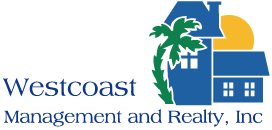 4917 Ehrlich Rd Suite 104, Tampa, FL 33624			Office 813-908-0766    Fax 813-908-0766Office Hours: Monday-Friday 9:00 a.m.-5:00 p.m.			       www.wcmanagement.infoBAYSIDE GARDENS I & IIGUEST REGISTRATION FORMUnit owners are responsible for their guest’s compliance with all of the Association’s Rules and Regulations.I/We, _____________________________________________________, the owner(s) of unit #__________, in Bayside Gardens I         or Bayside Gardens II        (Please check either Bayside Gardens I or II), in Clearwater, Florida Hereby authorize the following guest(s) to occupy the unit during my/our absence.  The individual(s) listed below are not tenants of the unit and there is no monetary gain from their presence at the unit.  The guest will arrive on ___________ and depart on ___________.____________________________________________________________________________________________________________________________________________________________________________________________Vehicle Description: Make___________ Color __________ License Plate #___________ State ___Phone number for emergencies: _______________________________________________________  Pets: #1-Type ________ Size_______ Age_____	#2 Type _________ Size _______  Age_____________________________________________	_________________________________________		Unit Owner Signature					Unit Owner Signature		NOTE:  Neither employees of the management company nor any Board of Directors is allowed to provide or pass keys to the guest(s) or visitor(s).Please return form to the Management Company at the address listed above.